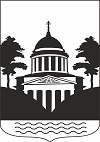 Российская  ФедерацияНовгородская область Администрация Любытинского муниципального районаП О С Т А Н О В Л Е Н И Еот 09.06.2022 № 554р.п. ЛюбытиноОб установлении публичного сервитутаРуководствуясь пунктом 2 статьи 3.3 Федерального закона от 25 октября 2001 года № 137-ФЗ "О введении в действие Земельного кодекса Российской Федерации", статьей 23, пунктом 1 статьи 39.37, пунктом 4 статьи 39.38, статьей 39.39, пунктом 1 статьи 39.43, статьей 39.45, статьей 39.50 Земельного кодекса Российской Федерации, приказом Минэкономразвития от 10.10.2018 №  542 "Об утверждении требований к форме ходатайства об установлении публичного сервитута, содержанию обоснования установления публичного сервитута", рассмотрев ходатайство Публичного акционерного общества "Россети Северо-Запад" ИНН: 7802312751, ОГРН: 1047855175785, публикации на официальном сайте Администрации Любытинского муниципального района от 06.05.2022 г, схемы расположения границ публичного сервитута на кадастровом плане территории, и ввиду отсутствия заявлений иных лиц, являющихся правообладателями земельных участков об учете их прав (обременений прав), Администрация Любытинского муниципального района ПОСТАНОВЛЯЕТ:	1. На основании пункта 1 статьи 39.43 Земельного кодекса Российской Федерации, установить публичный сервитут в отношении Публичного акционерного общества "Россети Северо-Запад": ИНН 7802312751, ОГРН 1047855175785, в целях размещения объекта электросетевого хозяйства «ВЛ-10 кВ Л-1ПС Любытино», согласно сведениям о границах публичного сервитута в отношении земель, государственная собственность на которые не разграничена в кадастровых кварталах: 53:07:0050101; 53:07:0050102; 53:07:0050103; 53:07:0050201; 53:07:0050301; 53:07:0050601; 53:07:0050701; 53:07:0050801; 53:07:0050901; 53:07:0051001; 53:07:0051101; 53:07:0051201; 53:07:0051301; 53:07:0051401; 53:07:0051501; 53:07:0051601; 53:07:0051701; 53:07:0051801; 53:07:0051901; 53:07:0052001; 53:07:0110102; 53:07:0110104; 53:07:0111201; 53:07:0160101; 53:07:0160102; 53:07:0160103; 53:07:0160201; 53:07:0160501; 53:07:0162901; 53:07:0163001; 53:07:0163101; 53:07:0163201; 53:07:0163401; 53:07:0163501; 53:07:0163601; 53:07:0164101; 53:07:0164301, и частей земельных участков с кадастровыми номерами: 53:07:0000000:3950; 53:07:0000000:4214; 253:07:0050101:35; 53:07:0050103:79; 53:07:0050103:80; 53:07:0050601:11; 53:07:0050701:13; 53:07:0051001:76; 53:07:0051101:56; 53:07:0051201:6; 53:07:0051201:22; 53:07:0051201:24; 53:07:0051201:26; 53:07:0051201:29; 53:07:0051301:22; 53:07:0051401:17; 53:07:0051401:48; 53:07:0051501:4; 53:07:0051501:6; 53:07:0051601:4; 53:07:0051701:5; 53:07:0051701:8; 53:07:0051701:9; 53:07:0051701:10; 53:07:0051701:11; 53:07:0051701:13; 53:07:0051701:15; 53:07:0051801:2; 53:07:0051801:5; 53:07:0051901:1; 53:07:0051901:3; 53:07:0051901:6; 53:07:0052001:5; 53:07:0163001:36; 53:07:0163001:40; 53:07:0163101:37; 53:07:0164101:3; 53:07:0164101:9; 53:07:0164101:10; 53:07:0164301:2; 53:07:0000000:4341; 53:07:0050301:12; 53:07:0110104:8; 53:07:0111201:26; 53:07:0112201:3; 53:07:0160102:24; 53:07:0160102:33; 53:07:0160102:229; 53:07:0160103:27; 53:07:0160103:29; 53:07:0160103:76; 53:07:0160201:60; 53:07:0160201:61; 53:07:0160201:63; 53:07:0160501:23; 53:07:0160501:26; 53:07:0162901:3; 53:07:0162901:4; 53:07:0162901:6; 53:07:0162901:7; 53:07:0163101:17; 53:07:0163101:21; 53:07:0163101:24; 53:07:0163101:36; 53:07:0163201:18; 53:07:0163201:43; 53:07:0163401:12; 53:07:0163401:13; 53:07:0163401:24; 53:07:0163401:29; 53:07:0163501:25; 53:07:0163501:27; 53:07:0163501:28; 53:07:0163501:32; 53:07:0163601:7; 53:07:0163601:15; 53:07:0163601:16; 53:07:0164101:7; 53:07:0164101:11; 53:07:0164101:13; 53:07:0110102:96; 53:07:0110104:2; 53:07:0111201:27; 53:07:0111201:28; 53:07:0111201:29; 53:07:0112201:4; 53:07:0163401:25; 53:07:0163401:28.   Площадь испрашиваемого публичного сервитута: 818 707 кв. м. 2. Срок публичного сервитута - 49 (сорок девять) лет.3. Порядок установления зон с особыми условиями использования территорий и содержание ограничений прав на земельные участки в границах таких зон установлен постановлением Правительства Российской Федерации от 24.02.2009 № 160 "О порядке установления охранных зон объектов электросетевого хозяйства и особых условий использования земельных участков, расположенных в границах таких зон".4. График проведения работ при осуществлении деятельности по размещению объектов электросетевого хозяйства, для обеспечения которой устанавливается публичный сервитут в отношении земель и частей земельных участков, указанных в пункте 1 постановления: завершить работы не позднее окончания срока публичного сервитута, установленного пунктом 2 постановления.5. Обладатель публичного сервитута обязан привести земельные участки в состояние, пригодное для их использования в соответствии с разрешенным использованием, в срок не позднее чем три месяца после завершения эксплуатации инженерного сооружения, для размещения которого был установлен публичный сервитут. 6. Утвердить границы публичного сервитута в соответствии с прилагаемым описанием местоположения границ публичного сервитута (приложение №1).37. Публичный сервитут считается установленным со дня внесения сведений о нем в Единый государственный реестр недвижимости.8. Обладатель публичного сервитута вправе приступить к осуществлению публичного сервитута со дня внесения сведений о публичном сервитуте в Единый государственный реестр недвижимости. 	9. Плата за публичный сервитут на основании пунктов 3, 4 статьи 3.6 Федерального закона от 25.10.2001 № 137-ФЗ "О введении в действие Земельного кодекса Российской Федерации" не устанавливается.      10. Опубликовать настоящее постановление в бюллетене "Официальный Вестник поселения" и разместить в информационно-коммуникационной сети "Интернет". Главамуниципального района                                           А.А.Устинов                                              Приложение                                            к постановлению Администрации                                             муниципального района                                              от 09.06.2022 № 554Описание местоположения границ публичного сервитута объекта электросетевого хозяйства «ВЛ-10 кВ Л-1ПС Любытино»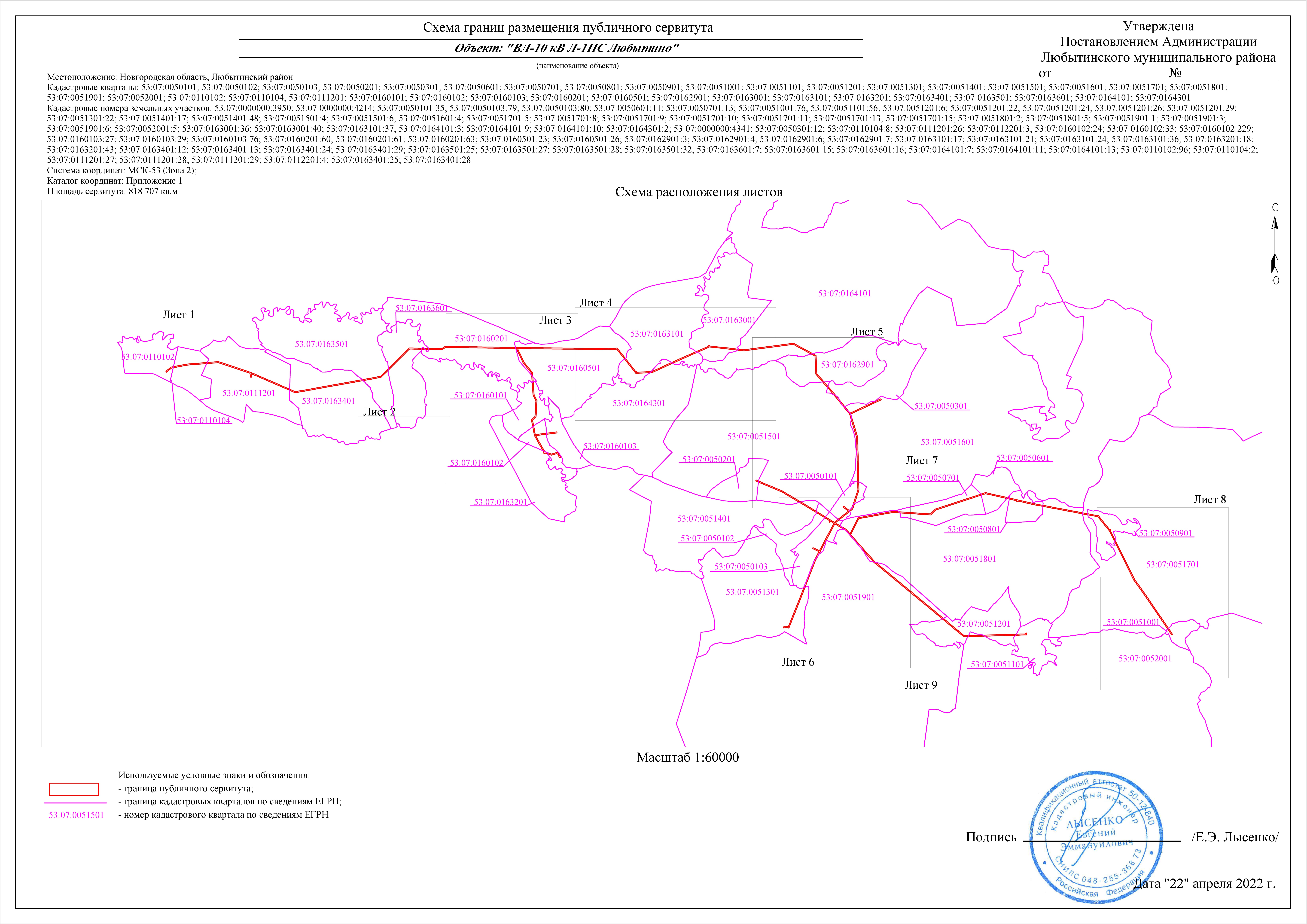 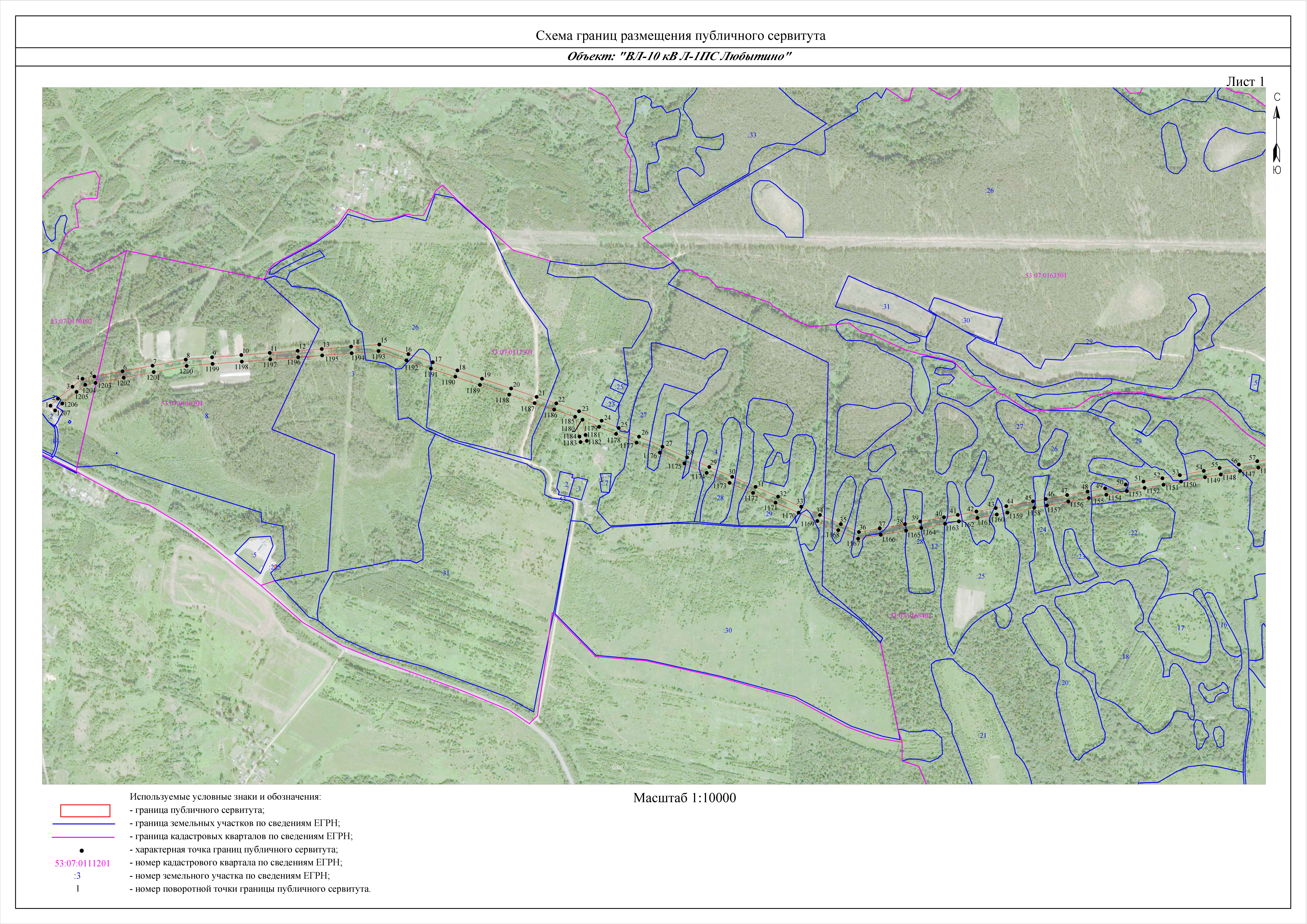 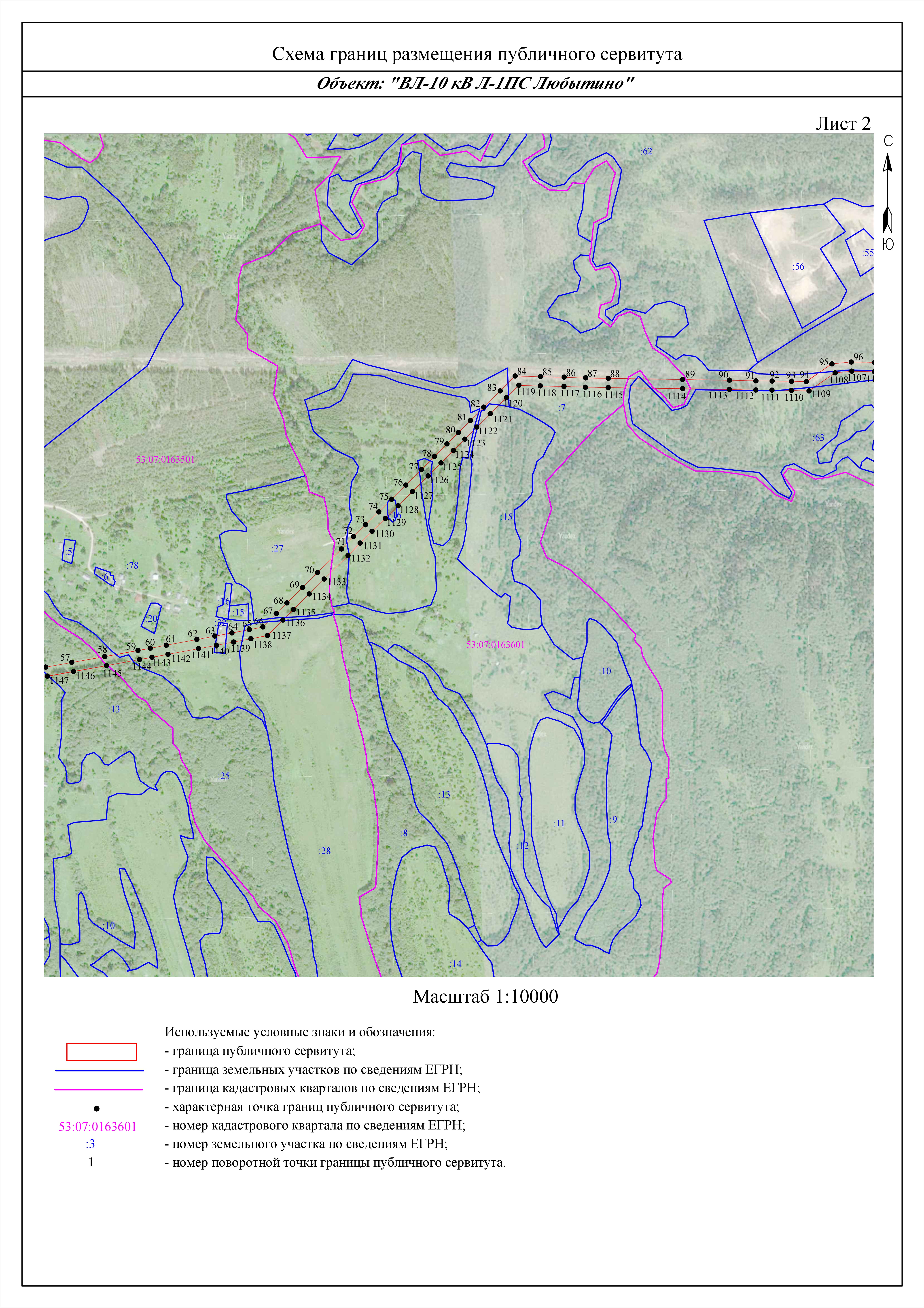 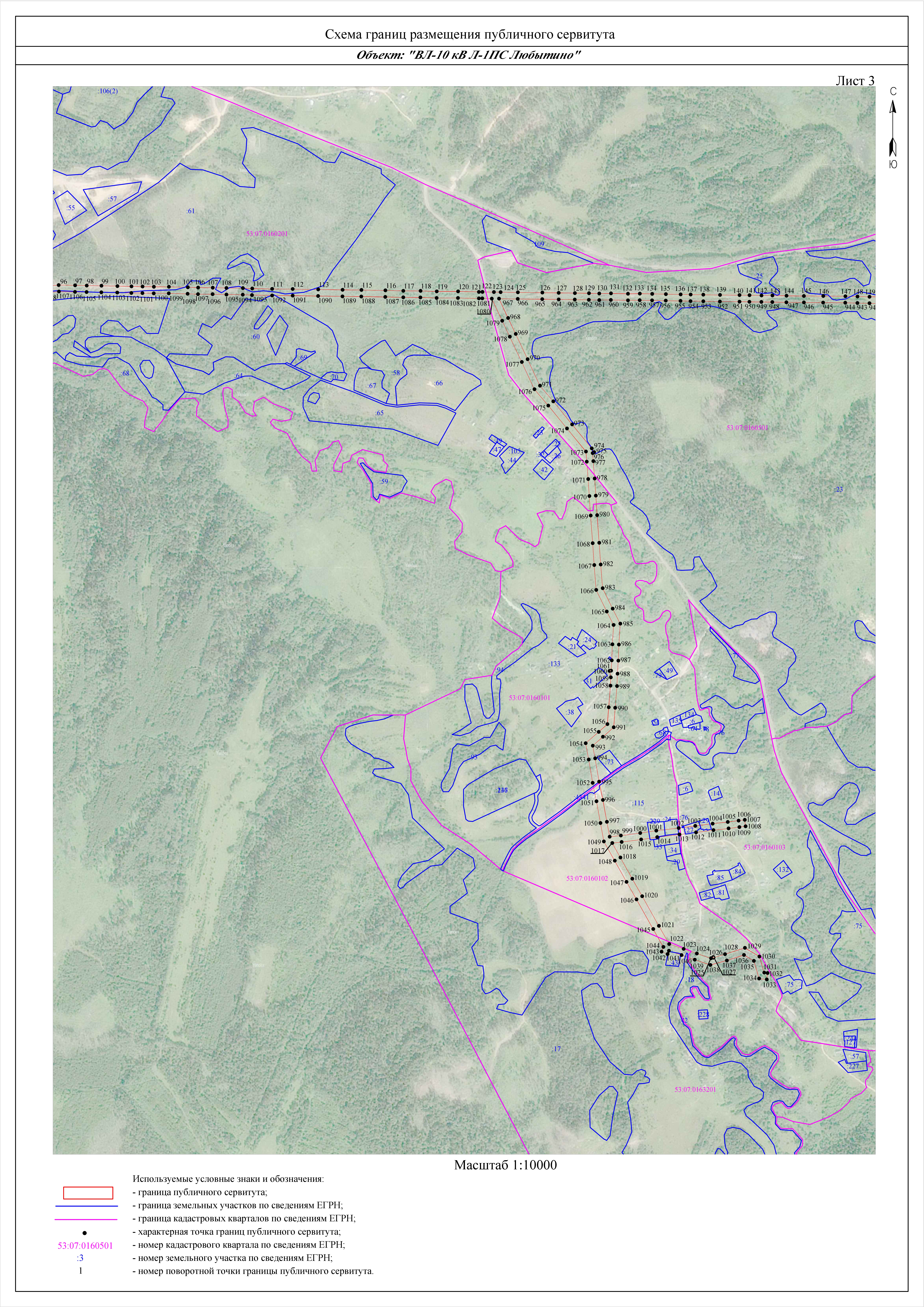 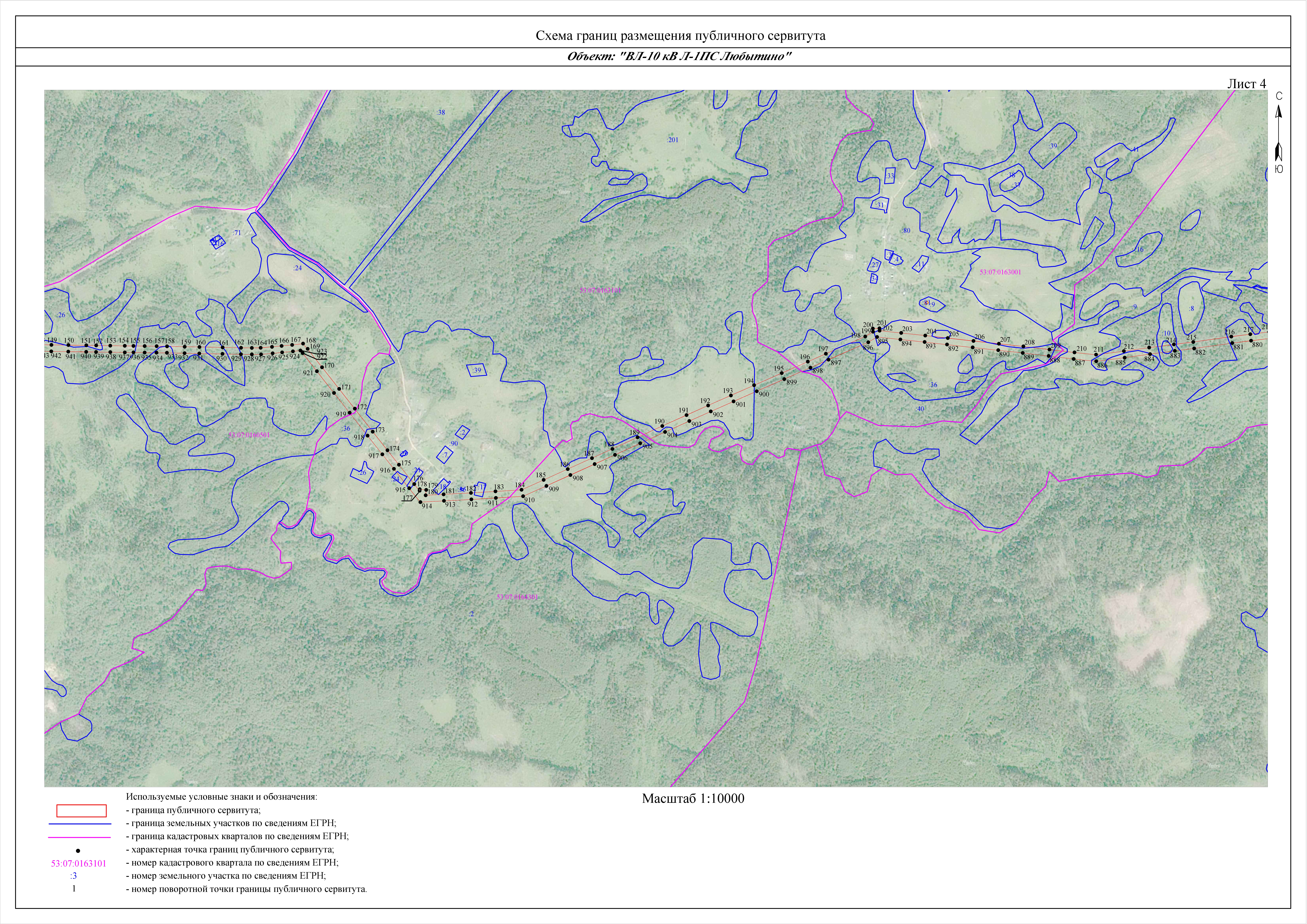 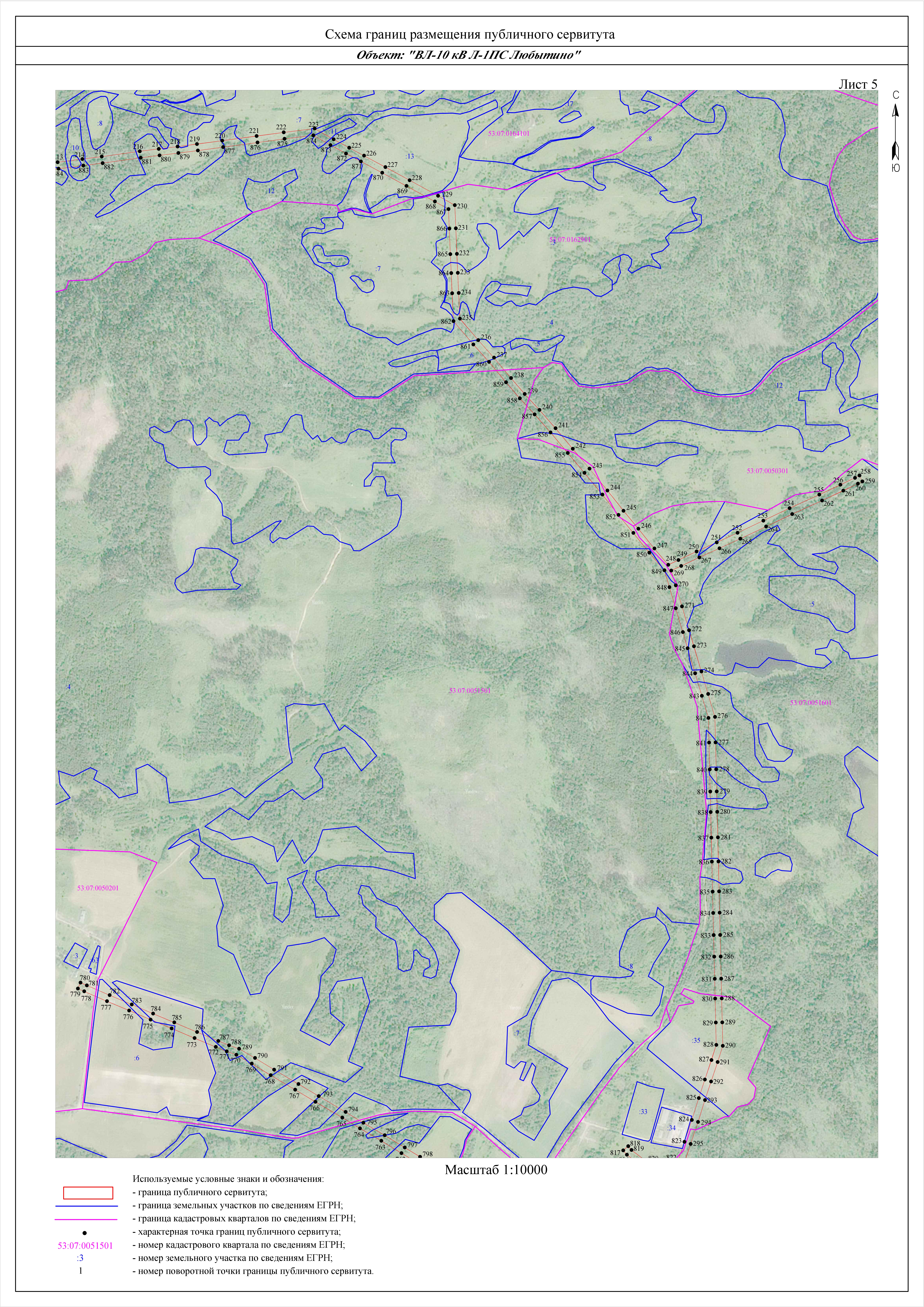 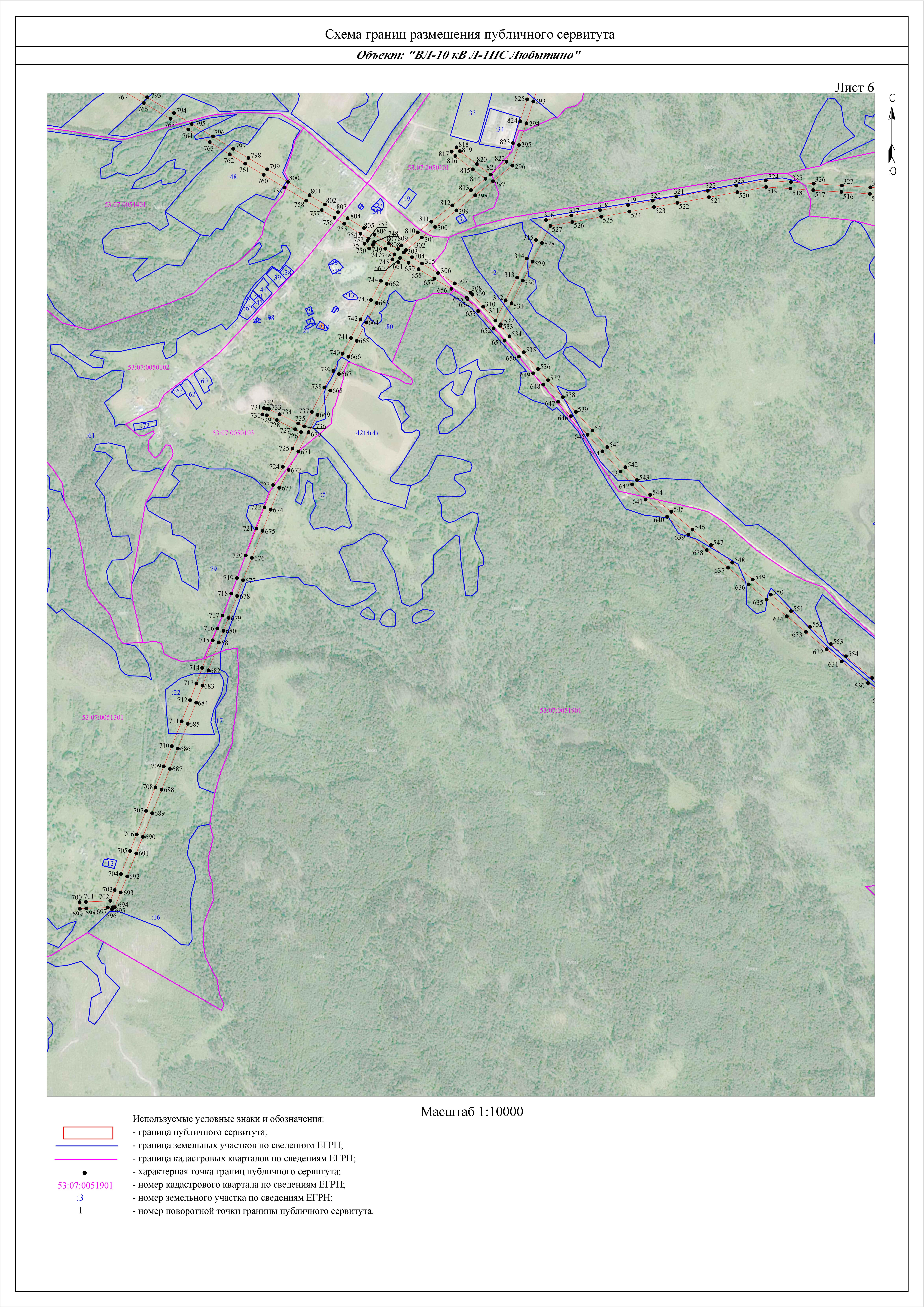 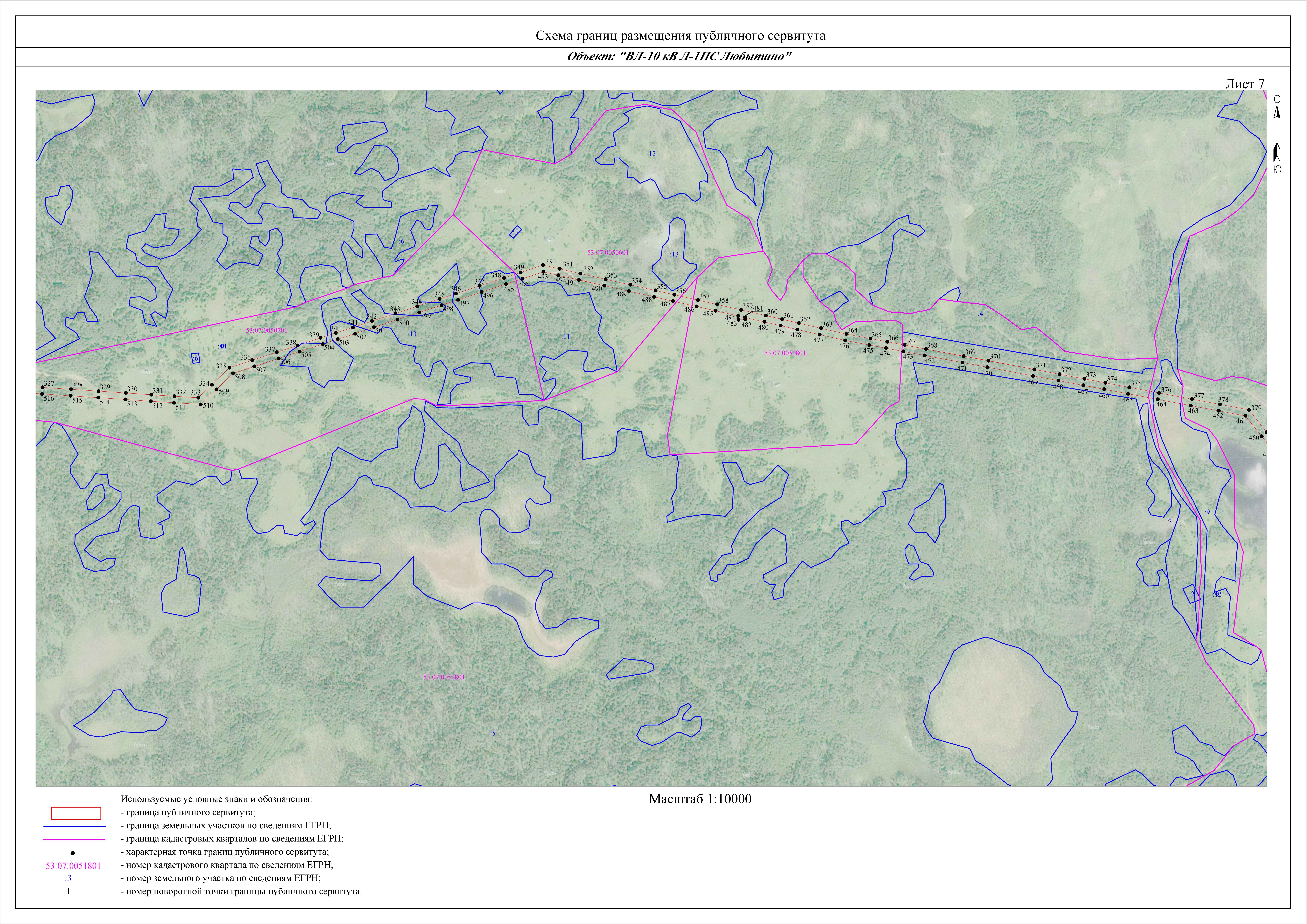 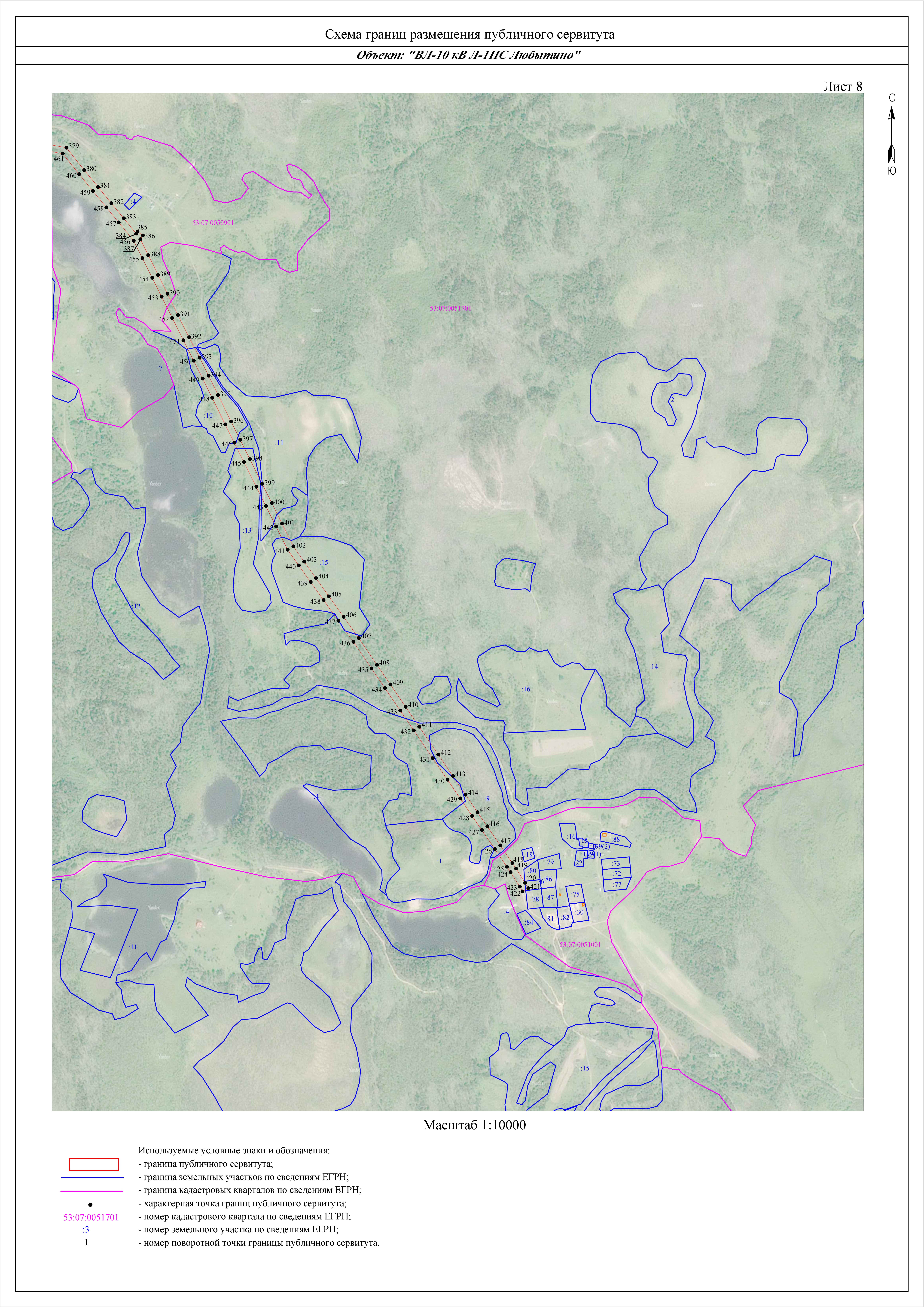 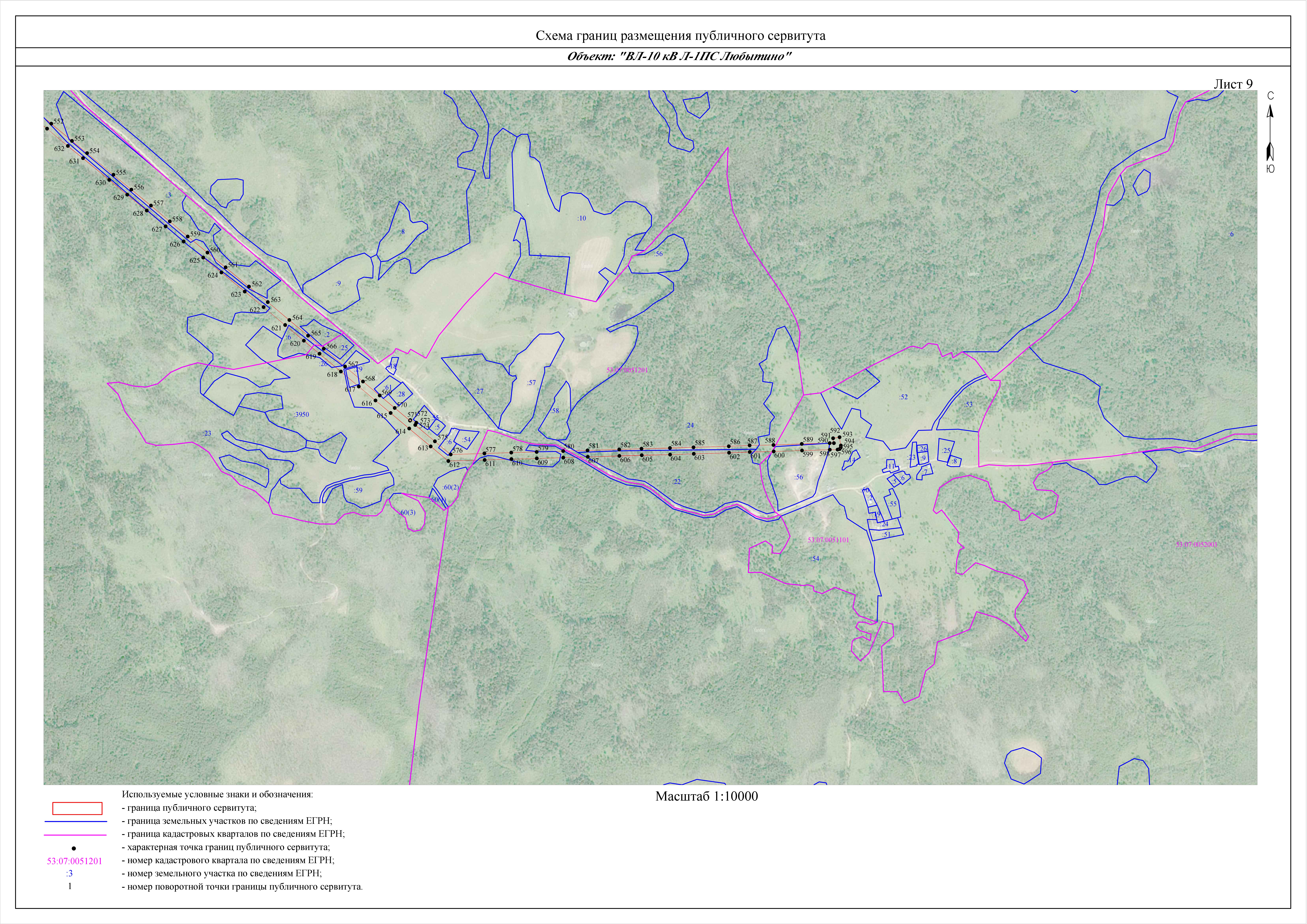 Система координат МСК-53, зона 2Система координат МСК-53, зона 2Система координат МСК-53, зона 2Система координат МСК-53, зона 2Метод определения координат характерных точек границ - аналитическийМетод определения координат характерных точек границ - аналитическийМетод определения координат характерных точек границ - аналитическийМетод определения координат характерных точек границ - аналитическийМетод определения координат характерных точек границ - аналитическийМетод определения координат характерных точек границ - аналитическийМетод определения координат характерных точек границ - аналитическийМетод определения координат характерных точек границ - аналитическийОбозначение характерных точек границыКоординаты, мКоординаты, мСредняя квадратическая погрешность определения координат характерных точек границОбозначение характерных точек границыX, мY, мСредняя квадратическая погрешность определения координат характерных точек границ1608 695,112 304 449,620,12608 718,302 304 473,250,13608 756,212 304 520,360,14608 782,202 304 552,470,15608 789,322 304 590,690,16608 806,202 304 681,280,17608 824,172 304 777,660,18608 844,082 304 884,530,19608 850,922 304 968,890,110608 858,152 305 063,120,111608 865,142 305 154,370,112608 872,032 305 244,280,113608 877,952 305 321,470,114608 885,212 305 416,100,115608 892,152 305 506,710,116608 861,152 305 600,330,117608 834,882 305 678,640,118608 808,782 305 757,530,119608 782,072 305 836,740,120608 750,932 305 930,590,121608 723,612 306 012,160,122608 702,942 306 075,680,123608 677,652 306 149,020,124608 647,092 306 221,420,125608 623,842 306 276,120,126608 596,012 306 341,610,127608 563,722 306 416,650,128608 529,292 306 495,880,129608 498,502 306 567,460,130608 466,702 306 641,040,131608 434,342 306 716,150,132608 403,112 306 788,600,133608 370,772 306 862,870,134608 344,002 306 923,170,135608 314,592 306 990,210,136608 289,382 307 048,430,137608 301,212 307 115,290,138608 314,732 307 196,560,139608 323,292 307 245,400,140608 336,722 307 321,640,141608 344,352 307 366,120,142608 355,242 307 426,040,143608 366,502 307 488,050,144608 372,332 307 522,140,145608 387,762 307 608,140,146608 395,492 307 649,120,147608 408,162 307 717,700,148608 419,212 307 783,720,149608 429,752 307 840,070,150608 441,562 307 906,060,151608 451,682 307 963,240,152608 462,092 308 024,110,153608 471,992 308 080,060,154608 485,902 308 157,150,155608 494,962 308 207,700,156608 506,362 308 269,630,157608 516,982 308 328,760,158608 530,182 308 403,640,159608 544,092 308 478,990,160608 549,132 308 507,200,161608 556,082 308 543,300,162608 568,902 308 612,910,163608 576,572 308 653,520,164608 583,882 308 692,240,165608 591,332 308 731,720,166608 597,362 308 762,620,167608 627,932 308 793,140,168608 652,022 308 817,380,169608 687,412 308 853,260,170608 721,182 308 887,150,171608 774,352 308 941,410,172608 802,692 308 968,820,173608 829,562 308 996,060,174608 858,742 309 025,980,175608 887,532 309 055,050,176608 919,592 309 087,420,177608 955,272 309 123,050,178608 985,002 309 152,650,179609 013,102 309 180,810,180609 038,652 309 206,840,181609 066,042 309 233,770,182609 096,632 309 264,150,183609 133,422 309 301,740,184609 167,312 309 335,920,185609 165,792 309 393,240,186609 164,632 309 447,240,187609 162,972 309 495,750,188609 162,162 309 547,390,189609 159,472 309 716,510,190609 157,792 309 822,390,191609 156,362 309 882,520,192609 156,012 309 919,390,193609 155,482 309 963,460,194609 154,592 309 996,770,195609 194,932 310 055,170,196609 199,142 310 099,350,197609 198,192 310 152,130,198609 197,412 310 189,560,199609 196,782 310 236,800,1100609 195,732 310 288,180,1101609 194,772 310 333,180,1102609 194,252 310 368,800,1103609 193,532 310 405,150,1104609 193,412 310 453,610,1105609 191,942 310 514,400,1106609 190,972 310 547,680,1107609 190,622 310 594,430,1108609 189,732 310 638,720,1109609 189,192 310 691,560,1110609 188,032 310 721,420,1111609 186,652 310 785,600,1112609 186,142 310 851,670,1113609 184,862 310 933,670,1114609 183,762 311 011,870,1115609 183,192 311 072,510,1116609 181,882 311 149,560,1117609 180,452 311 207,270,1118609 180,232 311 262,430,1119609 178,712 311 314,650,1120609 178,662 311 383,330,1121609 177,092 311 450,370,1122609 177,062 311 461,560,1123609 176,482 311 498,460,1124609 176,232 311 520,060,1125609 175,512 311 575,330,1126609 174,742 311 654,090,1127609 174,052 311 706,840,1128609 173,372 311 758,630,1129609 172,782 311 804,240,1130609 171,842 311 837,190,1131609 172,362 311 874,690,1132609 171,092 311 929,500,1133609 171,482 311 967,320,1134609 170,792 312 007,360,1135609 169,992 312 051,210,1136609 169,142 312 098,660,1137609 168,442 312 130,980,1138609 168,042 312 171,780,1139609 167,142 312 225,170,1140609 166,712 312 288,060,1141609 166,252 312 320,140,1142609 165,772 312 358,610,1143609 165,382 312 393,890,1144609 164,752 312 438,970,1145609 164,072 312 495,110,1146609 163,792 312 557,160,1147609 163,082 312 628,230,1148609 162,342 312 667,460,1149609 161,502 312 706,060,1150609 160,912 312 760,700,1151609 159,932 312 818,200,1152609 159,582 312 850,080,1153609 158,852 312 895,520,1154609 158,292 312 941,980,1155609 158,032 312 969,970,1156609 157,672 313 005,870,1157609 157,282 313 044,350,1158609 156,822 313 077,840,1159609 155,622 313 134,430,1160609 154,772 313 182,020,1161609 153,402 313 256,590,1162609 152,222 313 315,820,1163609 151,722 313 350,360,1164609 152,032 313 378,910,1165609 155,072 313 415,340,1166609 158,152 313 445,970,1167609 161,272 313 480,140,1168609 165,492 313 515,120,1169609 148,552 313 529,810,1170609 089,552 313 576,080,1171609 019,772 313 631,200,1172608 956,332 313 681,330,1173608 882,532 313 739,130,1174608 822,792 313 786,360,1175608 776,172 313 823,430,1176608 713,792 313 872,550,1177608 692,742 313 889,530,1178608 697,232 313 889,970,1179608 695,192 313 910,860,1180608 678,042 313 909,180,1181608 681,122 313 966,720,1182608 685,632 314 054,980,1183608 690,472 314 133,460,1184608 695,602 314 217,260,1185608 727,312 314 288,550,1186608 762,292 314 365,910,1187608 797,422 314 443,730,1188608 827,092 314 509,330,1189608 864,092 314 590,160,1190608 900,642 314 669,960,1191608 935,732 314 747,850,1192608 966,722 314 817,160,1193608 998,922 314 890,300,1194609 031,782 314 964,840,1195609 070,572 315 053,630,1196609 107,532 315 137,620,1197609 133,162 315 195,830,1198609 188,572 315 322,320,1199609 203,482 315 347,330,1200609 213,772 315 346,870,1201609 214,702 315 367,850,1202609 207,152 315 368,190,1203609 199,662 315 437,660,1204609 191,472 315 515,330,1205609 183,352 315 587,510,1206609 174,072 315 670,040,1207609 165,172 315 751,890,1208609 156,512 315 830,790,1209609 146,512 315 914,470,1210609 137,052 315 994,670,1211609 129,882 316 064,320,1212609 141,292 316 153,400,1213609 152,692 316 234,840,1214609 163,002 316 314,610,1215609 170,852 316 376,780,1216609 187,972 316 499,100,1217609 195,722 316 560,050,1218609 203,092 316 620,520,1219609 211,242 316 682,890,1220609 222,092 316 764,110,1221609 237,062 316 874,510,1222609 248,812 316 961,630,1223609 261,042 317 061,290,1224609 226,372 317 122,280,1225609 199,372 317 172,090,1226609 173,872 317 219,900,1227609 137,222 317 288,410,1228609 094,992 317 366,530,1229609 044,962 317 457,960,1230609 014,722 317 511,840,1231608 940,412 317 515,160,1232608 858,362 317 518,400,1233608 797,382 317 521,320,1234608 732,502 317 524,170,1235608 650,102 317 528,150,1236608 580,872 317 587,190,1237608 524,592 317 637,760,1238608 458,852 317 692,460,1239608 407,672 317 736,600,1240608 356,402 317 784,010,1241608 297,902 317 835,430,1242608 231,482 317 891,060,1243608 167,772 317 944,770,1244608 097,682 318 002,490,1245608 032,392 318 054,070,1246607 974,612 318 101,960,1247607 911,032 318 153,270,1248607 858,832 318 197,930,1249607 873,922 318 230,330,1250607 901,562 318 289,160,1251607 930,902 318 353,900,1252607 961,522 318 420,620,1253608 000,722 318 503,630,1254608 040,672 318 587,670,1255608 084,192 318 683,680,1256608 116,052 318 751,420,1257608 138,312 318 798,290,1258608 145,582 318 812,660,1259608 126,852 318 822,140,1260608 119,452 318 807,530,1261608 097,072 318 760,400,1262608 065,132 318 692,480,1263608 021,632 318 596,510,1264607 981,742 318 512,630,1265607 942,482 318 429,480,1266607 911,802 318 362,620,1267607 882,502 318 297,960,1268607 854,902 318 239,230,1269607 840,252 318 207,780,1270607 792,612 318 221,990,1271607 725,092 318 242,130,1272607 648,542 318 265,000,1273607 596,512 318 280,480,1274607 515,982 318 304,490,1275607 443,442 318 326,130,1276607 369,762 318 348,100,1277607 287,582 318 350,070,1278607 201,432 318 352,130,1279607 130,252 318 353,840,1280607 064,402 318 355,410,1281606 982,302 318 357,380,1282606 905,172 318 359,220,1283606 808,782 318 361,530,1284606 740,162 318 363,170,1285606 668,712 318 364,880,1286606 599,452 318 366,540,1287606 528,292 318 368,240,1288606 464,962 318 369,710,1289606 387,902 318 371,600,1290606 312,452 318 373,410,1291606 260,282 318 356,730,1292606 197,472 318 335,610,1293606 137,892 318 316,010,1294606 067,512 318 293,770,1295605 997,142 318 269,960,1296605 931,142 318 248,010,1297605 880,982 318 186,070,1298605 836,022 318 128,970,1299605 787,142 318 068,440,1300605 734,602 318 000,520,1301605 700,112 317 957,500,1302605 659,372 317 906,520,1303605 652,212 317 899,620,1304605 636,702 317 925,720,1305605 616,702 317 958,190,1306605 585,882 318 009,290,1307605 552,932 318 063,470,1308605 522,652 318 114,600,1309605 516,322 318 120,280,1310605 478,102 318 154,350,1311605 433,392 318 193,970,1312605 498,352 318 227,020,1313605 571,342 318 263,810,1314605 632,302 318 294,970,1315605 692,082 318 324,550,1316605 756,412 318 356,870,1317605 770,842 318 437,740,1318605 787,622 318 530,630,1319605 804,062 318 620,750,1320605 818,532 318 699,800,1321605 832,022 318 775,300,1322605 850,302 318 876,960,1323605 867,042 318 968,350,1324605 883,772 319 063,460,1325605 878,452 319 144,190,1326605 873,382 319 217,410,1327605 867,522 319 307,970,1328605 861,452 319 399,330,1329605 855,562 319 487,950,1330605 849,762 319 575,240,1331605 843,972 319 657,280,1332605 839,242 319 731,630,1333605 834,262 319 808,340,1334605 876,132 319 852,150,1335605 930,872 319 908,640,1336605 954,782 319 981,760,1337605 980,532 320 060,470,1338606 002,492 320 127,610,1339606 026,682 320 201,590,1340606 042,562 320 250,140,1341606 060,052 320 305,710,1342606 080,562 320 366,330,1343606 105,372 320 442,200,1344606 128,212 320 512,030,1345606 151,782 320 584,090,1346606 168,992 320 636,720,1347606 193,862 320 712,750,1348606 219,612 320 791,480,1349606 236,892 320 844,310,1350606 260,572 320 916,720,1351606 248,572 320 970,020,1352606 233,612 321 036,070,1353606 215,132 321 117,870,1354606 197,392 321 196,940,1355606 179,162 321 278,190,1356606 165,332 321 338,260,1357606 148,162 321 414,850,1358606 134,172 321 475,780,1359606 116,722 321 553,420,1360606 098,452 321 632,930,1361606 086,502 321 684,930,1362606 074,162 321 738,640,1363606 057,672 321 810,400,1364606 039,032 321 891,520,1365606 024,392 321 969,300,1366606 014,302 322 022,850,1367606 003,812 322 078,550,1368605 990,822 322 147,510,1369605 968,032 322 268,600,1370605 953,212 322 348,580,1371605 925,292 322 495,510,1372605 909,972 322 576,880,1373605 894,902 322 656,850,1374605 882,212 322 724,260,1375605 867,782 322 800,900,1376605 849,732 322 896,730,1377605 829,682 323 002,740,1378605 812,782 323 092,420,1379605 795,322 323 185,700,1380605 723,502 323 243,100,1381605 669,312 323 287,480,1382605 616,962 323 330,340,1383605 568,622 323 370,260,1384605 519,472 323 410,380,1385605 525,332 323 414,330,1386605 513,582 323 431,750,1387605 501,072 323 423,310,1388605 450,052 323 448,730,1389605 386,302 323 480,490,1390605 325,762 323 510,650,1391605 257,502 323 544,660,1392605 186,022 323 580,320,1393605 120,532 323 613,880,1394605 062,612 323 642,820,1395605 000,932 323 673,110,1396604 915,422 323 715,090,1397604 856,382 323 744,500,1398604 794,372 323 775,450,1399604 714,962 323 815,100,1400604 653,242 323 845,830,1401604 587,122 323 878,760,1402604 514,022 323 915,070,1403604 464,992 323 950,060,1404604 411,622 323 988,150,1405604 353,392 324 029,700,1406604 287,162 324 076,960,1407604 219,142 324 125,490,1408604 133,542 324 183,930,1409604 069,922 324 227,360,1410603 998,252 324 276,290,1411603 934,062 324 320,110,1412603 844,932 324 380,960,1413603 775,752 324 428,190,1414603 715,812 324 469,110,1415603 659,302 324 507,420,1416603 613,982 324 538,620,1417603 552,912 324 580,320,1418603 496,202 324 619,030,1419603 478,462 324 631,150,1420603 432,522 324 660,470,1421603 415,122 324 670,300,1422603 404,872 324 651,960,1423603 420,472 324 643,240,1424603 466,882 324 613,610,1425603 484,362 324 601,690,1426603 541,072 324 562,970,1427603 602,112 324 521,300,1428603 647,462 324 490,080,1429603 704,002 324 451,740,1430603 763,912 324 410,840,1431603 833,082 324 363,610,1432603 922,222 324 302,760,1433603 986,412 324 258,940,1434604 058,082 324 210,010,1435604 121,702 324 166,580,1436604 207,122 324 108,270,1437604 274,962 324 059,860,1438604 341,192 324 012,600,1439604 399,412 323 971,050,1440604 452,792 323 932,960,1441604 503,182 323 897,010,1442604 577,762 323 859,950,1443604 643,882 323 827,030,1444604 705,582 323 796,300,1445604 784,992 323 756,650,1446604 847,012 323 725,700,1447604 906,112 323 696,260,1448604 991,672 323 654,250,1449605 053,292 323 624,000,1450605 111,052 323 595,140,1451605 176,542 323 561,580,1452605 248,132 323 525,860,1453605 316,392 323 491,850,1454605 376,932 323 461,690,1455605 440,682 323 429,930,1456605 496,142 323 402,300,1457605 555,302 323 354,020,1458605 603,622 323 314,120,1459605 656,012 323 271,220,1460605 710,282 323 226,780,1461605 776,102 323 174,160,1462605 792,142 323 088,540,1463605 809,042 322 998,840,1464605 829,092 322 892,830,1465605 847,132 322 797,010,1466605 861,572 322 720,370,1467605 874,262 322 652,970,1468605 889,322 322 572,990,1469605 904,652 322 491,600,1470605 932,572 322 344,700,1471605 947,392 322 264,740,1472605 970,182 322 143,630,1473605 983,172 322 074,660,1474605 993,662 322 018,960,1475606 003,742 321 965,410,1476606 018,472 321 887,220,1477606 037,202 321 805,700,1478606 053,692 321 733,940,1479606 066,032 321 680,230,1480606 077,982 321 628,220,1481606 092,342 321 565,710,1482606 085,932 321 566,140,1483606 084,532 321 545,180,1484606 097,232 321 544,340,1485606 113,692 321 471,120,1486606 127,682 321 410,210,1487606 144,852 321 333,600,1488606 158,682 321 273,530,1489606 176,892 321 192,340,1490606 194,642 321 113,250,1491606 213,122 321 031,430,1492606 228,092 320 965,400,1493606 238,812 320 917,760,1494606 216,922 320 850,840,1495606 199,642 320 798,010,1496606 173,892 320 719,280,1497606 149,032 320 643,250,1498606 131,812 320 590,620,1499606 108,252 320 518,560,1500606 085,412 320 448,730,1501606 060,632 320 372,960,1502606 040,092 320 312,230,1503606 022,562 320 256,560,1504606 006,712 320 208,120,1505605 982,522 320 134,140,1506605 960,562 320 067,000,1507605 934,822 319 988,290,1508605 912,412 319 919,780,1509605 860,992 319 866,710,1510605 812,702 319 816,180,1511605 818,282 319 730,290,1512605 823,012 319 655,880,1513605 828,802 319 573,800,1514605 834,602 319 486,560,1515605 840,492 319 397,940,1516605 846,562 319 306,590,1517605 852,422 319 216,010,1518605 857,492 319 142,770,1519605 862,652 319 064,600,1520605 846,362 318 972,070,1521605 829,642 318 880,720,1522605 811,342 318 779,000,1523605 797,872 318 703,540,1524605 783,402 318 624,530,1525605 766,962 318 534,390,1526605 750,162 318 441,460,1527605 737,572 318 370,910,1528605 682,702 318 343,350,1529605 622,862 318 313,730,1530605 561,842 318 282,550,1531605 488,872 318 245,760,1532605 421,042 318 211,260,1533605 416,742 318 208,780,1534605 382,622 318 239,360,1535605 331,342 318 285,310,1536605 277,452 318 331,260,1537605 241,232 318 363,160,1538605 186,652 318 411,240,1539605 139,922 318 452,400,1540605 080,182 318 505,930,1541605 026,802 318 553,750,1542604 961,982 318 611,830,1543604 920,642 318 648,860,1544604 873,002 318 691,550,1545604 818,622 318 759,660,1546604 761,452 318 827,510,1547604 711,722 318 886,730,1548604 655,252 318 955,430,1549604 601,042 319 021,680,1550604 552,332 319 079,560,1551604 499,222 319 144,230,1552604 448,902 319 205,490,1553604 393,442 319 272,180,1554604 353,982 319 320,870,1555604 284,452 319 405,400,1556604 236,812 319 463,120,1557604 185,672 319 525,890,1558604 134,632 319 586,610,1559604 086,042 319 644,320,1560604 034,542 319 707,600,1561603 986,842 319 765,970,1562603 925,272 319 840,920,1563603 875,202 319 901,540,1564603 817,422 319 970,820,1565603 767,322 320 030,890,1566603 725,182 320 081,430,1567603 668,002 320 150,000,1568603 619,872 320 207,590,1569603 575,082 320 261,180,1570603 534,822 320 309,690,1571603 493,912 320 358,750,1572603 495,922 320 359,650,1573603 487,322 320 378,810,1574603 479,952 320 375,510,1575603 427,462 320 438,650,1576603 385,502 320 489,320,1577603 388,612 320 598,020,1578603 391,292 320 684,100,1579603 393,472 320 765,860,1580603 396,242 320 850,750,1581603 398,572 320 929,330,1582603 401,592 321 031,080,1583603 403,722 321 102,910,1584603 406,032 321 194,050,1585603 408,202 321 270,040,1586603 411,612 321 383,400,1587603 414,352 321 450,140,1588603 415,932 321 527,070,1589603 419,162 321 617,930,1590603 421,692 321 707,670,1591603 421,762 321 721,040,1592603 437,562 321 718,580,1593603 440,802 321 739,320,1594603 414,092 321 743,460,1595603 407,812 321 743,030,1596603 402,772 321 739,210,1597603 400,832 321 732,970,1598603 400,692 321 708,030,1599603 398,182 321 618,590,1600603 394,932 321 527,650,1601603 393,352 321 450,780,1602603 390,632 321 384,140,1603603 387,202 321 270,660,1604603 385,032 321 194,610,1605603 382,732 321 103,490,1606603 380,602 321 031,700,1607603 377,582 320 929,950,1608603 375,252 320 851,400,1609603 372,472 320 766,480,1610603 370,302 320 684,700,1611603 367,612 320 598,640,1612603 364,282 320 482,020,1613603 411,302 320 425,250,1614603 468,912 320 355,940,1615603 518,682 320 296,260,1616603 558,952 320 247,740,1617603 603,752 320 194,130,1618603 651,882 320 136,540,1619603 709,062 320 067,980,1620603 751,202 320 017,440,1621603 801,292 319 957,370,1622603 859,042 319 888,120,1623603 909,072 319 827,560,1624603 970,602 319 752,670,1625604 018,262 319 694,320,1626604 069,862 319 630,920,1627604 118,572 319 573,090,1628604 169,492 319 512,510,1629604 220,572 319 449,800,1630604 268,252 319 392,040,1631604 337,722 319 307,590,1632604 377,202 319 258,860,1633604 432,722 319 192,110,1634604 482,992 319 130,910,1635604 536,192 319 066,140,1636604 584,882 319 008,280,1637604 639,012 318 942,110,1638604 695,562 318 873,310,1639604 745,372 318 813,990,1640604 802,382 318 746,340,1641604 857,682 318 677,070,1642604 906,632 318 633,220,1643604 947,972 318 596,190,1644605 012,792 318 538,110,1645605 066,172 318 490,290,1646605 125,982 318 436,700,1647605 172,772 318 395,480,1648605 227,352 318 347,400,1649605 263,692 318 315,380,1650605 317,522 318 269,500,1651605 368,602 318 223,720,1652605 408,412 318 188,040,1653605 464,142 318 138,650,1654605 502,322 318 104,620,1655605 506,232 318 101,120,1656605 534,932 318 052,670,1657605 567,922 317 998,410,1658605 598,762 317 947,250,1659605 618,742 317 914,840,1660605 634,802 317 887,810,1661605 620,982 317 881,910,1662605 551,322 317 844,730,1663605 489,622 317 812,470,1664605 426,902 317 778,870,1665605 368,002 317 747,980,1666605 317,142 317 721,290,1667605 261,652 317 691,520,1668605 208,142 317 662,820,1669605 129,942 317 622,280,1670605 074,402 317 593,150,1671605 012,412 317 560,640,1672604 953,302 317 529,200,1673604 896,012 317 498,970,1674604 825,352 317 471,430,1675604 757,092 317 445,480,1676604 670,762 317 411,180,1677604 598,272 317 382,600,1678604 547,952 317 364,160,1679604 477,542 317 336,080,1680604 435,962 317 319,500,1681604 398,102 317 304,830,1682604 309,362 317 271,290,1683604 259,612 317 252,490,1684604 205,102 317 231,900,1685604 137,262 317 204,930,1686604 057,492 317 173,230,1687603 992,452 317 147,370,1688603 925,482 317 120,760,1689603 849,752 317 090,660,1690603 773,932 317 060,520,1691603 720,722 317 039,370,1692603 646,702 317 009,950,1693603 594,962 316 989,290,1694603 547,452 316 970,510,1695603 547,342 316 964,630,1696603 540,652 316 961,500,1697603 546,962 316 947,980,1698603 543,862 316 878,330,1699603 542,962 316 858,350,1700603 563,942 316 857,410,1701603 564,842 316 877,390,1702603 568,192 316 956,130,1703603 602,722 316 969,770,1704603 654,482 316 990,440,1705603 728,472 317 019,850,1706603 781,692 317 041,000,1707603 857,512 317 071,140,1708603 933,242 317 101,240,1709604 000,212 317 127,860,1710604 065,252 317 153,710,1711604 145,022 317 185,420,1712604 212,692 317 212,310,1713604 267,042 317 232,850,1714604 316,782 317 251,650,1715604 405,602 317 285,210,1716604 443,642 317 299,960,1717604 485,322 317 316,580,1718604 555,452 317 344,540,1719604 605,732 317 362,960,1720604 678,482 317 391,660,1721604 764,692 317 425,900,1722604 832,892 317 451,830,1723604 904,752 317 479,830,1724604 963,142 317 510,640,1725605 022,212 317 542,060,1726605 074,522 317 569,490,1727605 083,742 317 550,260,1728605 113,392 317 491,230,1729605 128,572 317 459,400,1730605 131,472 317 444,950,1731605 152,062 317 449,080,1732605 150,092 317 458,880,1733605 148,652 317 466,080,1734605 132,252 317 500,470,1735605 102,602 317 559,520,1736605 093,132 317 579,260,1737605 139,662 317 603,660,1738605 217,932 317 644,240,1739605 271,572 317 673,020,1740605 326,982 317 702,730,1741605 377,762 317 729,380,1742605 436,742 317 760,310,1743605 499,442 317 793,910,1744605 561,122 317 826,150,1745605 630,062 317 862,950,1746605 645,752 317 869,640,1747605 663,992 317 839,890,1748605 685,432 317 804,480,1749605 676,752 317 800,070,1750605 665,082 317 787,770,1751605 680,322 317 773,320,1752605 689,492 317 782,990,1753605 696,392 317 786,500,1754605 712,582 317 760,170,1755605 744,442 317 708,040,1756605 763,492 317 676,850,1757605 788,492 317 635,350,1758605 818,562 317 585,650,1759605 861,092 317 516,230,1760605 901,522 317 449,220,1761605 937,772 317 389,330,1762605 967,452 317 340,030,1763606 006,982 317 275,550,1764606 047,052 317 207,000,1765606 081,852 317 149,920,1766606 132,632 317 063,600,1767606 171,362 316 998,570,1768606 217,972 316 919,950,1769606 255,302 316 858,670,1770606 283,792 316 809,300,1771606 294,572 316 778,500,1772606 308,802 316 743,340,1773606 337,302 316 674,970,1774606 368,292 316 601,560,1775606 396,702 316 533,560,1776606 426,002 316 464,870,1777606 455,852 316 393,760,1778606 487,542 316 320,350,1779606 496,452 316 300,100,1780606 515,672 316 308,550,1781606 506,802 316 328,730,1782606 475,172 316 401,980,1783606 445,342 316 473,050,1784606 416,042 316 541,720,1785606 387,652 316 609,700,1786606 356,662 316 683,090,1787606 328,222 316 751,320,1788606 314,232 316 785,920,1789606 302,952 316 818,100,1790606 273,362 316 869,390,1791606 235,972 316 930,770,1792606 189,422 317 009,290,1793606 150,712 317 074,300,1794606 099,872 317 160,720,1795606 065,092 317 217,760,1796606 025,002 317 286,330,1797605 985,392 317 350,930,1798605 955,752 317 400,190,1799605 919,502 317 460,080,1800605 879,032 317 527,130,1801605 836,502 317 596,570,1802605 806,472 317 646,210,1803605 781,452 317 687,750,1804605 762,362 317 718,990,1805605 730,482 317 771,150,1806605 709,222 317 805,720,1807605 681,932 317 850,810,1808605 663,322 317 881,150,1809605 674,932 317 892,340,1810605 716,512 317 944,380,1811605 751,102 317 987,520,1812605 803,622 318 055,420,1813605 852,442 318 115,870,1814605 888,972 318 162,270,1815605 919,382 318 121,540,1816605 962,292 318 065,180,1817605 976,162 318 053,180,1818605 989,892 318 069,050,1819605 977,672 318 079,620,1820605 936,142 318 134,180,1821605 902,492 318 179,250,1822605 943,602 318 230,010,1823606 003,822 318 250,040,1824606 074,052 318 273,810,1825606 144,342 318 296,020,1826606 204,102 318 315,680,1827606 266,822 318 336,770,1828606 315,492 318 352,330,1829606 387,392 318 350,610,1830606 464,462 318 348,710,1831606 527,802 318 347,250,1832606 598,952 318 345,550,1833606 668,212 318 343,890,1834606 739,652 318 342,180,1835606 808,282 318 340,530,1836606 904,662 318 338,230,1837606 981,802 318 336,380,1838607 063,892 318 334,420,1839607 129,752 318 332,840,1840607 200,922 318 331,140,1841607 287,082 318 329,080,1842607 366,442 318 327,180,1843607 437,432 318 306,000,1844607 509,982 318 284,370,1845607 590,512 318 260,350,1846607 642,542 318 244,880,1847607 719,082 318 222,010,1848607 786,612 318 201,870,1849607 840,812 318 185,700,1850607 897,612 318 137,110,1851607 961,312 318 085,700,1852608 019,172 318 037,750,1853608 084,502 317 986,150,1854608 154,332 317 928,630,1855608 217,962 317 874,980,1856608 284,222 317 819,490,1857608 342,342 317 768,410,1858608 393,672 317 720,940,1859608 445,272 317 676,440,1860608 510,852 317 621,880,1861608 567,032 317 571,390,1862608 641,922 317 507,510,1863608 731,542 317 503,190,1864608 796,422 317 500,340,1865608 857,442 317 497,420,1866608 939,532 317 494,180,1867609 002,122 317 491,380,1868609 026,582 317 447,780,1869609 076,552 317 356,490,1870609 118,722 317 278,470,1871609 155,352 317 210,000,1872609 180,872 317 162,150,1873609 208,012 317 112,080,1874609 239,342 317 056,950,1875609 227,972 316 964,310,1876609 216,242 316 877,330,1877609 201,272 316 766,910,1878609 190,422 316 685,650,1879609 182,252 316 623,160,1880609 174,882 316 562,650,1881609 167,152 316 501,880,1882609 150,032 316 379,560,1883609 142,162 316 317,270,1884609 131,872 316 237,640,1885609 120,472 316 156,180,1886609 108,742 316 064,580,1887609 116,172 315 992,370,1888609 125,652 315 911,990,1889609 135,652 315 828,390,1890609 144,292 315 749,610,1891609 153,192 315 667,740,1892609 162,472 315 585,170,1893609 170,592 315 513,050,1894609 178,782 315 435,440,1895609 186,852 315 360,460,1896609 169,852 315 331,940,1897609 113,942 315 204,270,1898609 088,312 315 146,080,1899609 051,332 315 062,070,1900609 012,542 314 973,280,1901608 979,702 314 898,760,1902608 947,522 314 825,680,1903608 916,572 314 756,450,1904608 881,522 314 678,640,1905608 844,992 314 598,900,1906608 807,972 314 518,030,1907608 778,282 314 452,370,1908608 743,152 314 374,550,1909608 708,152 314 297,150,1910608 674,862 314 222,320,1911608 669,512 314 134,740,1912608 664,672 314 056,160,1913608 660,142 313 967,820,1914608 656,102 313 892,110,1915608 700,692 313 856,130,1916608 763,132 313 806,950,1917608 809,752 313 769,900,1918608 869,552 313 722,630,1919608 943,352 313 664,830,1920609 006,752 313 614,720,1921609 076,572 313 559,580,1922609 135,192 313 513,610,1923609 143,312 313 506,560,1924609 140,392 313 482,360,1925609 137,252 313 447,970,1926609 134,152 313 417,260,1927609 131,032 313 379,890,1928609 130,722 313 350,320,1929609 131,222 313 315,460,1930609 132,402 313 256,190,1931609 133,772 313 181,640,1932609 134,622 313 134,010,1933609 135,822 313 077,480,1934609 136,282 313 044,090,1935609 136,672 313 005,650,1936609 137,032 312 969,770,1937609 137,292 312 941,760,1938609 137,852 312 895,220,1939609 138,582 312 849,800,1940609 138,932 312 817,900,1941609 139,912 312 760,400,1942609 140,502 312 705,720,1943609 141,342 312 667,040,1944609 142,082 312 627,930,1945609 142,792 312 557,000,1946609 143,072 312 494,930,1947609 143,752 312 438,690,1948609 144,382 312 393,630,1949609 144,772 312 358,370,1950609 145,252 312 319,860,1951609 145,712 312 287,840,1952609 146,142 312 224,930,1953609 147,042 312 171,500,1954609 147,442 312 130,660,1955609 148,142 312 098,240,1956609 148,992 312 050,830,1957609 149,792 312 006,980,1958609 150,482 311 967,240,1959609 150,092 311 929,360,1960609 151,362 311 874,590,1961609 150,842 311 837,030,1962609 151,782 311 803,800,1963609 152,372 311 758,360,1964609 153,052 311 706,560,1965609 153,742 311 653,850,1966609 154,512 311 575,090,1967609 155,292 311 514,960,1968609 093,262 311 544,180,1969609 042,002 311 568,530,1970608 960,772 311 607,040,1971608 875,632 311 646,510,1972608 825,282 311 689,520,1973608 751,392 311 749,790,1974608 674,352 311 813,190,1975608 661,922 311 820,600,1976608 659,102 311 815,850,1977608 633,272 311 817,980,1978608 577,182 311 822,430,1979608 522,362 311 826,280,1980608 459,732 311 830,350,1981608 370,732 311 836,980,1982608 300,812 311 841,900,1983608 224,842 311 847,950,1984608 159,092 311 880,200,1985608 110,862 311 904,760,1986608 043,362 311 900,380,1987607 991,742 311 898,450,1988607 950,142 311 895,900,1989607 910,362 311 894,230,1990607 840,482 311 888,570,1991607 777,672 311 883,690,1992607 747,072 311 849,170,1993607 718,502 311 816,310,1994607 677,872 311 823,970,1995607 602,972 311 836,820,1996607 543,892 311 848,980,1997607 473,902 311 861,760,1998607 425,802 311 870,630,1999607 429,692 311 906,440,11000607 437,762 311 968,830,11001607 445,482 312 020,470,11002607 453,822 312 092,340,11003607 460,702 312 145,650,11004607 467,952 312 201,790,11005607 473,372 312 250,190,11006607 477,792 312 284,970,11007607 480,322 312 304,810,11008607 459,492 312 307,470,11009607 456,962 312 287,630,11010607 452,512 312 252,690,11011607 447,092 312 204,310,11012607 439,872 312 148,340,11013607 432,982 312 094,900,11014607 424,662 312 023,230,11015607 416,962 311 971,730,11016607 408,832 311 908,920,11017607 405,592 311 879,040,11018607 359,012 311 905,290,11019607 291,152 311 943,280,11020607 234,682 311 975,270,11021607 139,452 312 028,830,11022607 081,022 312 062,090,11023607 065,462 312 108,530,11024607 050,702 312 150,970,11025607 035,212 312 196,470,11026607 039,002 312 203,790,11027607 037,092 312 204,780,11028607 048,252 312 241,300,11029607 068,742 312 305,190,11030607 040,872 312 352,070,11031606 989,242 312 367,450,11032606 987,892 312 378,240,11033606 967,052 312 375,640,11034606 970,102 312 351,230,11035607 027,012 312 334,290,11036607 045,862 312 302,590,11037607 028,212 312 247,580,11038607 013,752 312 194,340,11039607 030,842 312 144,130,11040607 045,592 312 101,750,11041607 059,242 312 060,990,11042607 048,692 312 056,740,11043607 056,532 312 037,270,11044607 071,562 312 043,320,11045607 129,112 312 010,550,11046607 224,362 311 956,990,11047607 280,852 311 924,980,11048607 348,732 311 886,990,11049607 410,682 311 852,060,11050607 470,122 311 841,100,11051607 539,892 311 828,360,11052607 599,072 311 816,180,11053607 674,152 311 803,310,11054607 726,442 311 793,450,11055607 762,852 311 835,310,11056607 787,752 311 863,410,11057607 842,142 311 867,630,11058607 911,642 311 873,270,11059607 938,142 311 874,380,11060607 958,742 311 870,260,11061607 959,632 311 875,440,11062607 992,782 311 877,470,11063608 044,442 311 879,400,11064608 106,462 311 883,440,11065608 149,712 311 861,420,11066608 219,182 311 827,330,11067608 299,252 311 820,960,11068608 369,212 311 816,040,11069608 458,272 311 809,410,11070608 520,942 311 805,320,11071608 575,622 311 801,490,11072608 631,572 311 797,060,11073608 664,172 311 794,370,11074608 738,092 311 733,550,11075608 811,822 311 673,400,11076608 864,192 311 628,670,11077608 951,852 311 588,020,11078609 033,002 311 549,550,11079609 084,282 311 525,200,11080609 155,582 311 491,610,11081609 156,062 311 461,360,11082609 156,092 311 450,090,11083609 157,662 311 383,070,11084609 157,712 311 314,330,11085609 159,232 311 262,090,11086609 159,452 311 206,970,11087609 160,882 311 149,120,11088609 162,192 311 072,230,11089609 162,762 311 011,630,11090609 163,862 310 933,350,11091609 165,142 310 851,430,11092609 165,652 310 785,300,11093609 167,032 310 720,780,11094609 168,192 310 691,040,11095609 168,732 310 638,400,11096609 169,622 310 594,150,11097609 169,972 310 547,300,11098609 170,942 310 513,840,11099609 172,412 310 453,330,11100609 172,532 310 404,910,11101609 173,252 310 368,440,11102609 173,772 310 332,800,11103609 174,732 310 287,740,11104609 175,782 310 236,440,11105609 176,412 310 189,200,11106609 177,192 310 151,730,11107609 178,122 310 100,150,11108609 174,552 310 062,610,11109609 133,412 310 003,070,11110609 134,482 309 963,060,11111609 135,012 309 919,170,11112609 135,362 309 882,180,11113609 136,792 309 821,970,11114609 138,472 309 716,180,11115609 141,162 309 547,050,11116609 141,972 309 495,230,11117609 143,632 309 446,660,11118609 144,792 309 392,740,11119609 146,072 309 344,340,11120609 118,462 309 316,480,11121609 081,732 309 278,950,11122609 051,282 309 248,710,11123609 023,792 309 221,680,11124608 998,182 309 195,590,11125608 970,162 309 167,510,11126608 940,452 309 137,930,11127608 904,712 309 102,240,11128608 872,612 309 069,830,11129608 843,762 309 040,700,11130608 814,562 309 010,760,11131608 787,912 308 983,740,11132608 759,552 308 956,310,11133608 706,242 308 901,910,11134608 672,502 308 868,050,11135608 637,102 308 832,160,11136608 613,072 308 807,980,11137608 577,982 308 772,940,11138608 570,712 308 735,680,11139608 563,242 308 696,130,11140608 555,932 308 657,420,11141608 548,262 308 616,770,11142608 535,442 308 547,180,11143608 528,472 308 511,040,11144608 523,432 308 482,750,11145608 509,522 308 407,360,11146608 496,302 308 332,440,11147608 485,702 308 273,390,11148608 474,302 308 211,460,11149608 465,222 308 160,870,11150608 451,312 308 083,760,11151608 441,392 308 027,710,11152608 430,982 307 966,840,11153608 420,882 307 909,740,11154608 409,092 307 843,850,11155608 398,532 307 787,380,11156608 387,482 307 721,340,11157608 374,852 307 652,980,11158608 367,102 307 611,940,11159608 351,652 307 525,760,11160608 345,822 307 491,690,11161608 334,582 307 429,800,11162608 323,672 307 369,780,11163608 316,022 307 325,240,11164608 302,612 307 249,040,11165608 294,032 307 200,100,11166608 280,512 307 118,850,11167608 267,602 307 045,870,11168608 295,332 306 981,810,11169608 324,782 306 914,690,11170608 351,552 306 854,410,11171608 383,832 306 780,260,11172608 415,062 306 707,830,11173608 447,422 306 632,720,11174608 479,222 306 559,140,11175608 510,012 306 487,540,11176608 544,442 306 408,310,11177608 576,692 306 333,350,11178608 604,522 306 267,900,11179608 627,752 306 213,220,11180608 650,342 306 159,710,11181608 601,492 306 169,680,11182608 582,312 306 173,920,11183608 578,472 306 153,280,11184608 596,212 306 149,980,11185608 659,842 306 136,250,11186608 683,022 306 069,000,11187608 703,672 306 005,580,11188608 731,012 305 923,950,11189608 762,152 305 830,080,11190608 788,862 305 750,870,11191608 814,962 305 672,000,11192608 841,232 305 593,690,11193608 870,892 305 504,110,11194608 864,262 305 417,700,11195608 857,012 305 323,070,11196608 851,092 305 245,890,11197608 844,202 305 155,970,11198608 837,212 305 064,720,11199608 829,982 304 970,550,11200608 823,242 304 887,310,11201608 803,522 304 781,510,11202608 785,562 304 685,130,11203608 768,672 304 594,540,11204608 762,522 304 561,550,11205608 739,872 304 533,540,11206608 702,582 304 487,230,11207608 680,122 304 464,320,11608 695,112 304 449,620,1